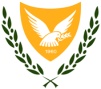 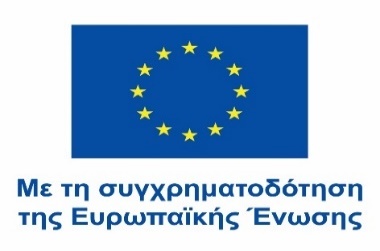 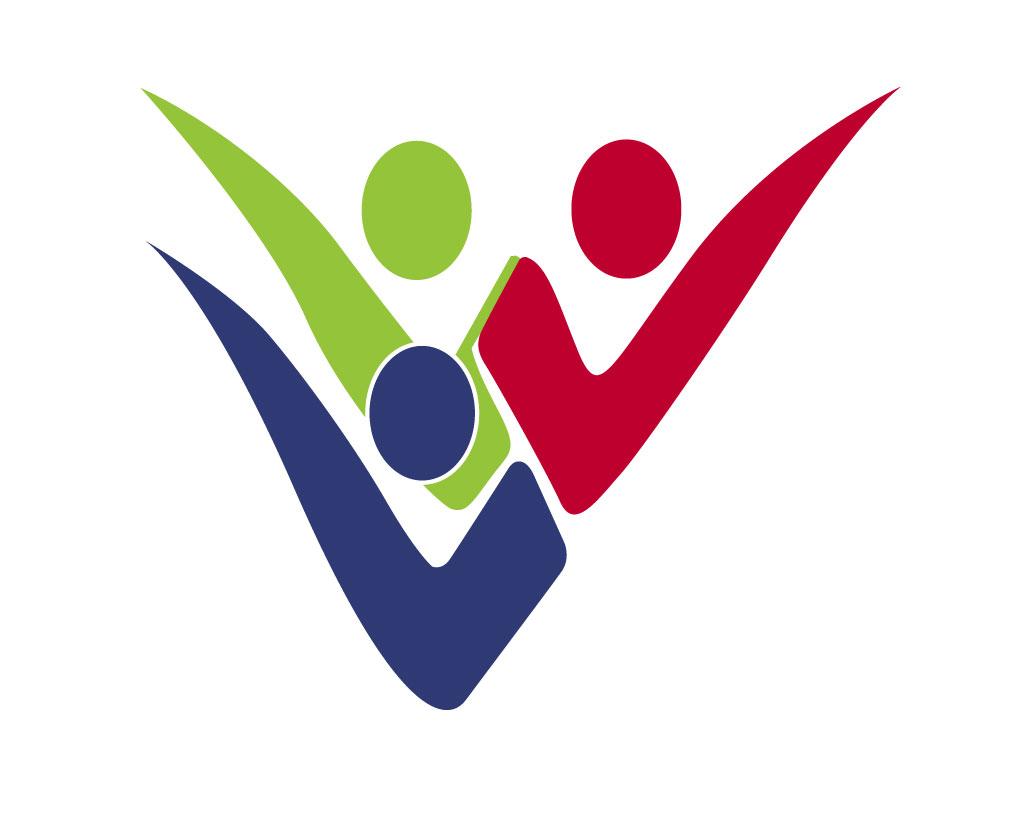 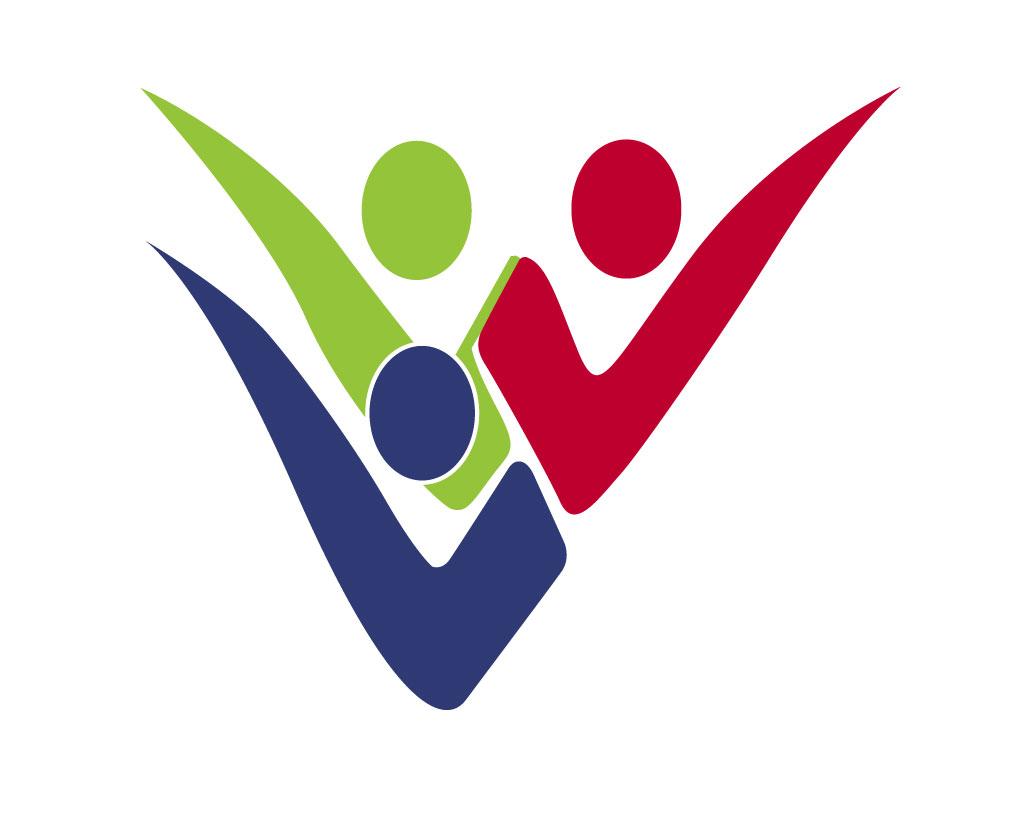                 ΚΥΠΡΙΑΚΗ ΔΗΜΟΚΡΑΤΙΑ        ΥΦΥΠΟΥΡΓΕΙΟ ΚΟΙΝΩΝΙΚΗΣ ΠΡΟΝΟΙΑΣ   11 Φεβρουαρίου   2024Διαγωνισμός με συνοπτικές διαδικασίες για την Παροχή Υπηρεσιών Ιατρών Ωτορινολαρυγγολόγων για Αξιολόγηση της Αναπηρίας   στα Κέντρα Αξιολόγησης Αναπηρίας στα πλαίσια του Έργου «Επέκταση και Αναβάθμιση του Νέου Συστήματος Αξιολόγησης Αναπηρίας»Εισαγωγή Το Τμήμα Κοινωνικής Ενσωμάτωσης Ατόμων με Αναπηρίες, του Υφυπουργείου Κοινωνικής Πρόνοιας, διενεργεί Διαγωνισμό με συνοπτική διαδικασία  για την Αγορά Υπηρεσιών από Ιατρούς Ωτορινολαρυγγολόγους για συμμετοχή στις αξιολογήσεις που διενεργούνται από το Τμήμα Κοινωνικής Ενσωμάτωσης Ατόμων με Αναπηρίες στα πλαίσια του έργου «Επέκταση και Αναβάθμιση του Νέου Συστήματος Αξιολόγησης της Αναπηρίας» (αρ. Διαγωνισμού ΤΚΕΑΑ 06/2024). Προϋπολογισμός Ο προϋπολογισμός του διαγωνισμού είναι ογδόντα χιλιάδες ευρώ (€80.000).Αντικείμενο του Διαγωνισμού  Ο Διαγωνισμός αφορά την Παροχή Υπηρεσιών από Ιατρούς της ειδικότητας Ωτορινολαρυγγολογίας, οι οποίοι δύνανται να κληθούν να αξιολογήσουν την αναπηρία,  τις ανάγκες κατ΄ οίκον φροντίδας, τις ανάγκες υποστηριζόμενης διαβίωσης, τις  ικανότητες για εργασία, τις ανάγκες για υπηρεσίες κοινωνικής ενσωμάτωσης κ.α  των ατόμων με αναπηρία στη βάση της Διεθνούς Ταξινόμησης της Λειτουργικότητας, της Αναπηρίας και της Υγείας (International Classification of Functioning, Disability and Health, ICF) του Παγκόσμιου Οργανισμού Υγείας, στα πλαίσια του έργου «Επέκταση και Αναβάθμιση του Νέου Συστήματος Αξιολόγησης της Αναπηρίας».Οι Ιατροί δύνανται να κληθούν να παρέχουν τις Υπηρεσίες τους μέσω Πρωτοκόλλων στα πλαίσια της Διεθνούς Ταξινόμησης της Λειτουργικότητας της Αναπηρίας και της Υγείας (ICF) του Παγκόσμιου Οργανισμού Υγείας, αφού τύχουν εξειδικευμένης εκπαίδευσης.  Στόχος της εκπαίδευσης στο νέο σύστημα είναι η πλήρης κατανόηση και η αντικειμενική συμπλήρωση των πρωτοκόλλων αξιολόγησης αναπηρίας και των πρωτοκόλλων αξιολόγησης των άλλων  αξιολογήσεων που εφαρμόζει το Τμήμα Κοινωνικής Ενσωμάτωσης Ατόμων με Αναπηρίες ώστε οι επιλεγμένοι Ιατροί να καταστούν ικανοί να παράσχουν τις κατάλληλες υπηρεσίες προς τα Κέντρα Αξιολόγησης της Αναπηρίας. Οι υπηρεσίες που θα παρέχουν οι Ιατροί θα αφορούν:Tη μελέτη του φακέλου και του ιστορικού του ατόμου.Τον έλεγχο της πληρότητας του φακέλου του ατόμου προς αξιολόγηση και την ολοκλήρωση των απαιτήσεων του φακέλου πριν τη διενέργεια της αξιολόγησης.Τη διενέργεια της αξιολόγησης/επαναξιολόγησης της αναπηρίας  Την αξιολόγηση/επαναξιολόγηση, των αναγκών της κατ’ οίκον φροντίδας.Την αξιολόγηση/ επαναξιολόγηση των αναγκών της υποστηριζόμενης διαβίωσης, Την αξιολόγηση/επαναξιολόγηση των ικανοτήτων για εργασία.Την αξιολόγηση/επαναξιολόγηση  των αναγκών για υπηρεσίες κοινωνικής ενσωμάτωσης. Τη συνεργασία με τους Συμβούλους Αξιολόγησης και το  προσωπικό του Τμήματος Κοινωνικής Ενσωμάτωσης Ατόμων με Αναπηρίες, που στελεχώνει τα Κέντρα Αξιολόγησης.Την τεκμηρίωση των αξιολογήσεων σε ειδικά Πρωτόκολλα των Κέντρων Αξιολόγησης.Τη  σύνταξη πορίσματος σε ειδικά έντυπα των Κέντρων Αξιολόγησης.Τη συνεργασία με τον Σύμβουλο Ποιότητας και Επιστημονικό Συνεργάτη του Τμήματος Κοινωνικής Ενσωμάτωσης Ατόμων με Αναπηρίες.Σημειώνεται ότι η κάθε συνεδρία αξιολόγησης υλοποιείται από Επιτροπή τουλάχιστον διμελή, η σύνθεση της οποίας εξαρτάται από τα δεδομένα και τις ανάγκες των αξιολογήσεων. Κάθε Επιτροπή δύναται να αποτελείται από δύο Ιατρούς, ή τρεις Ιατρούς, ή δύο ή τρεις άλλους Επαγγελματίες Υγείας και Αποκατάστασης. Επιπρόσθετα, η Επιτροπή δύναται να είναι μεικτή και να αποτελείται από τουλάχιστον ένα Ιατρό και ένα Επαγγελματία Υγείας και Αποκατάστασης. Κάθε Επιτροπή αποτελείται από έναν Πρόεδρο και τουλάχιστον ένα μέλος.  Στις συνεδρίες των πιο πάνω Επιτροπών δύναται να παρευρίσκεται το προσωπικό του Τμήματος Κοινωνικής Ενσωμάτωσης Ατόμων με Αναπηρίες ή οι Σύμβουλοι  Αξιολόγησης. Επιπρόσθετα, λαμβάνοντας υπόψη ότι, οι διαδικασίες υλοποίησης των συγχρηματοδοτούμενων, από Κοινοτικούς πόρους, έργων υπόκεινται σε έλεγχο από τις αρμόδιες Ελεγκτικές Αρχές της Δημοκρατίας και από εκείνες της Ευρωπαϊκής Ένωσης, αναμένεται όπως συμπληρώνονται κατάλληλα και συλλέγονται, τα παραστατικά με τα οποία θα τεκμηριώνεται η επιλεξιμότητα των δαπανών που θα πραγματοποιηθούν σύμφωνα με τις εθνικές και κοινοτικές πολιτικές και βάσει των προνοιών των σχετικών Κοινοτικών Κανονισμών για το Ευρωπαϊκό Κοινωνικό Ταμείο. Ως εκ τούτου οι Ιατροί/Άλλοι Επαγγελματίες Υγείας και Αποκατάστασης αξιολογητές θα υποβάλλουν παραστατικά και τιμολόγια σε τριμηνιαία βάση, όπως θα τους υποδειχθεί από την Αναθέτουσα Αρχή κατά τη διάρκεια της υλοποίησης του έργου.Τεχνικές Προδιαγραφές – Όροι Διαγωνισμού Με  την υποβολή της προσφοράς του ο Προσφέρων θεωρείται ότι γνωρίζει κάθε σχετικό Νόμο και Κανονισμό της Κυπριακής Δημοκρατίας που επηρεάζει άμεσα ή έμμεσα τις διαδικασίες που αφορούν την διενέργεια του διαγωνισμού και την υλοποίηση του Αντικειμένου της Σύμβασης.   Οι υπηρεσίες θα παρέχονται στα   Κέντρα Αξιολόγησης Αναπηρίας  Λευκωσίας ή/και Λεμεσού ή/και ΛάρνακαςΗ παροχή των υπηρεσιών αφορά χρονική περίοδο δύο ετών από την ημερομηνία υπογραφής της Σύμβασης.Απαιτούμενη προϋπόθεση  για την παροχή των πιο πάνω υπηρεσιών είναι η κατοχή πτυχίου ιατρικής στην ειδικότητα της Ωτορινολαρυγγολογίας, Άδεια Ασκήσεως Επαγγέλματος σε ισχύ, Αναγνώριση της Ειδικότητας από το Ιατρικό Συμβούλιο Κύπρου.Αμοιβή   Η αμοιβή για την παροχή υπηρεσιών από τους Ιατρούς ορίζεται με απόφαση του Υπουργού Εργασίας και Κοινωνικών Ασφαλίσεων, με βάση την Απόφαση του Υπουργικού Συμβουλίου με αριθμό 79.926  και ημερομηνία 14/12/2015. Συγκεκριμένα το ύψος της αμοιβής για την παροχή υπηρεσιών από τους Ιατρούς ανέρχεται στα €70 ανά ώρα για τον Ιατρό που θα ορίζεται ως Πρόεδρος και στα €60 ανά ώρα για κάθε μέλος. Ο καθορισμός του Ιατρού ως προέδρου ή ως μέλους θα γίνεται εκ περιτροπής από την Αναθέτουσα Αρχή στη βάση της κύριας ειδικότητας στην οποία εμπίπτει η αναπηρία του αξιολογούμενου ατόμου ή εφόσον δεν υπάρχει τέτοια στην πλησιέστερη ειδικότητα ακολουθώντας τους καταλόγους που θα καταρτιστούν. Με €60 ανά ώρα θα αμείβονται και οι υπηρεσίες Ιατρού για την προετοιμασία του φακέλου πριν τη διενέργεια της αξιολόγησης.Ειδικές Υποχρεώσεις ΑνάδοχουΟ Ανάδοχος δεν δικαιούται να χρησιμοποιεί τη γνωριμία μέσω του Κέντρου Αξιολόγησης με οποιοδήποτε άτομο με αναπηρίες για σκοπούς που δε σχετίζονται με το αντικείμενο της Συμφωνίας. Σε περίπτωση παραβίασης της απαίτησης αυτής, η Αναθέτουσα Αρχή διατηρεί το δικαίωμα να τερματίσει τη Συμφωνία. Σε περίπτωση που ο Ανάδοχος έχει οποιοδήποτε οικονομικό ή άλλο συμφέρον, άμεσο ή έμμεσο, σε σχέση με την παροχή των υπηρεσιών του ή έχει οποιαδήποτε ιδιάζουσα σχέση ή οποιαδήποτε εξ αίματος ή εξ αγχιστείας συγγένεια μέχρι τετάρτου βαθμού, περιλαμβανομένης και της σχέσης θεράποντος-θεραπευομένου με το αξιολογούμενο άτομο, οφείλει να αποκαλύψει το συμφέρον, τη σχέση, τη συγγένεια και να τερματίσει κάθε εμπλοκή του στη διαδικασία παροχής των υπηρεσιών του.Η Αναθέτουσα Αρχή δύναται να προβαίνει σε επιθεωρήσεις του έργου του Αναδόχου από εντεταλμένους ειδικούς για σκοπούς διαπίστωσης της τήρησης των θεμάτων δεοντολογίας της Διεθνούς Ταξινόμησης της Λειτουργικότητας, της Αναπηρίας και της Υγείας (International Classification of Functioning, Disability and Health, ICF) του Παγκόσμιου Οργανισμού Υγείας.Όλα τα έγγραφα, στοιχεία και πληροφορίες που λαμβάνει ο Ανάδοχος από την Αναθέτουσα Αρχή στο πλαίσιο των συμβατικών του υποχρεώσεων ή υποπίπτουν στην αντίληψή του εξαιτίας της συμβατικής σχέσης του με την Αναθέτουσα Αρχή ή είναι αποτελέσματα αξιολογήσεων, μελετών, δοκιμών ή ερευνών που διεξάγονται κατά τη διάρκεια και για το σκοπό εκτέλεσης της Συμφωνίας, είναι εμπιστευτικά.Ο Ανάδοχος δε δικαιούται να δημοσιεύει ή αποκαλύπτει τέτοιες πληροφορίες και στοιχεία σε οποιονδήποτε τρίτο, παρά μόνο σε όσους ασχολούνται άμεσα με το περιεχόμενο της Σύμβασης και την εκτέλεση του Αντικειμένου της Συμφωνίας. Σε περίπτωση αθέτησης από τον Ανάδοχο της ως άνω υποχρέωσής του, η Αναθέτουσα Αρχή διατηρεί το δικαίωμα να τερματίσει τη Συμφωνία Ο Ανάδοχος δεν θα προβαίνει σε οποιεσδήποτε δημόσιες δηλώσεις αναφορικά με το Αντικείμενο της Συμφωνίας χωρίς την προηγούμενη έγκριση της Αναθέτουσας Αρχής, και δεν θα μετέχει σε οποιαδήποτε δραστηριότητα η οποία συγκρούεται με τις υποχρεώσεις του έναντι της Αναθέτουσας Αρχής δυνάμει της Συμφωνίας. Δεν θα δεσμεύει την Αναθέτουσα Αρχή με οποιοδήποτε τρόπο χωρίς την προηγούμενη γραπτή της συγκατάθεση και θα διευκρινίζει, όπου καθίσταται απαραίτητο, την υποχρέωσή του αυτή σε τρίτους.Ο Ανάδοχος υποχρεούται να παρακολουθήσει την εκπαίδευση στην εφαρμογή του Νέου Συστήματος Αξιολόγησης της Αναπηρίας Υποβολή Αιτήσεων Παρακαλούμε όπως, σε περίπτωση που ενδιαφέρεστε για συμμετοχή, υποβάλετε την προσφορά σας στο Έντυπο 1 το αργότερο μέχρι τις 05 Απριλίου 2024 και ώρα 12:00, στο κιβώτιο προσφορών της Αναθέτουσας Αρχής στη διεύθυνση Λεωφόρος Αρχιεπισκόπου Μακαρίου ΙΙΙ 67, 2220, Λατσιά (ισόγειο) ή όπως την  αποστείλετε  στην Αναθέτουσα Αρχή με συστημένη ταχυδρομική επιστολή, η οποία θα πρέπει, με ευθύνη του Προσφέροντα, να παραληφθεί από την Αναθέτουσα Αρχή μέχρι την τελευταία προθεσμία υποβολής Προσφορών.Αρ. Φακ.:  ΤΚΕΑΑ 06/2024Αρ. Τηλ.:25729130Αρ. Φαξ:25729149E-mail:nmichael@dsid.dmsw.gov.cy